CALCIO A CINQUESOMMARIOSOMMARIO	1COMUNICAZIONI DELLA F.I.G.C.	1COMUNICAZIONI DELLA L.N.D.	1COMUNICAZIONI DEL COMITATO REGIONALE MARCHE	1COMUNICAZIONI DELLA F.I.G.C.COMUNICAZIONI DELLA L.N.D.COMUNICAZIONI DEL COMITATO REGIONALE MARCHEPer tutte le comunicazioni con la Segreteria del Calcio a Cinque - richieste di variazione gara comprese - è attiva la casella e-mail c5marche@lnd.it; si raccomandano le Società di utilizzare la casella e-mail comunicata all'atto dell'iscrizione per ogni tipo di comunicazione verso il Comitato Regionale Marche. RIUNIONE SOCIETA' DI CALCIO A CINQUEA seguito dei cambiamenti inerenti alle fasce di età relative al Campionato Under 21, è indetta per MARTEDI' 19 GIUGNO 2018 alle ore 18:30 (puntuali) presso la Sala Conferenze del Comitato Regionale Marche di Ancona (Via Schiavoni, snc) la Riunione di tutte le Società di Calcio a Cinque interessate a partecipare al Campionato Regionale Under 21 nella S.S. 2018/2019.SPAREGGI PER ACCESSO CAMPIONATO SERIE B MASCHILEStralcio Comunicato Ufficiale n° 1003 del 13/06/2018 Divisione Calcio a Cinque.RISULTATI GARE ACCOPPIAMENTI RITORNO II TURNOSEDICO CALCIO A 5 – FUTSAL ASKL 1-1...omissis...SPAREGGI PER ACCESSO CAMPIONATO SERIE A2 FEMMINILEStralcio Comunicato Ufficiale n° 1002 del 13/06/2018 Divisione Calcio a Cinque.RISULTATI GARE ACCOPPIAMENTI ANDATA II TURNOC.U.S. MACERATA C5 – ASD TAGGIA 6-0...omissis...Pubblicato in Ancona ed affisso all’albo del C.R. M. il 16/06/2018.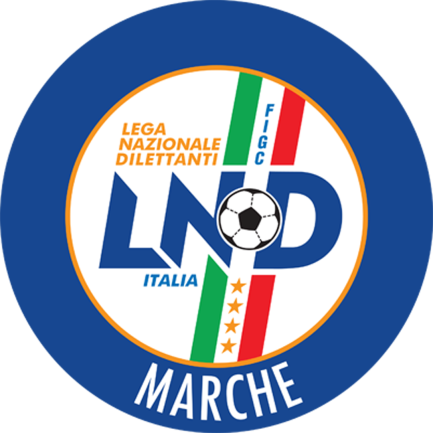 Federazione Italiana Giuoco CalcioLega Nazionale DilettantiCOMITATO REGIONALE MARCHEVia Schiavoni, snc - 60131 ANCONACENTRALINO: 071 285601 - FAX: 071 28560403sito internet: marche.lnd.ite-mail: c5marche@lnd.itpec: marche@pec.figcmarche.itStagione Sportiva 2017/2018Comunicato Ufficiale N° 129 del 16/06/2018Stagione Sportiva 2017/2018Comunicato Ufficiale N° 129 del 16/06/2018  Il Responsabile Regionale Calcio a Cinque(Marco Capretti)Il Presidente(Paolo Cellini)